T H E   5TH   A N N U A LALL BUICK CAR SHOWP R E S E N T E D   BY   T H E   M I L E   H I G H   B U I C K   C L U B                            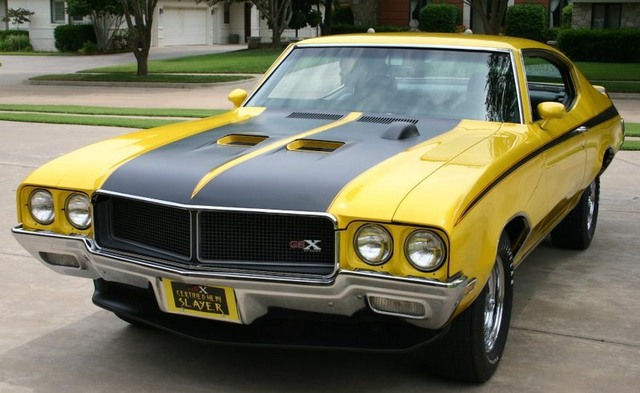 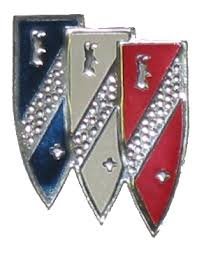 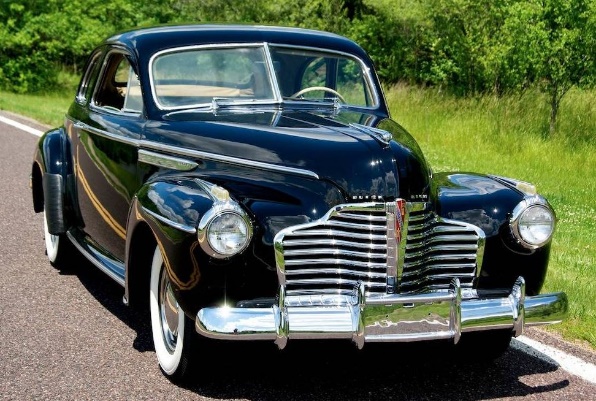 SUNDAY, SEPTEMBER 10, 2017 10:00 AM – 2:00 PMAUTONATION BUICK GMC    PARK MEADOWS8101 E. PARKWAY DR., LONE TREE, CO  BRING YOUR FAMILY AND FRIENDS! – FREE HOT DOGS, HAMBURGERS, AND DRINKS – MUSIC ALL CAR ENTRIES ELIGIBLE FOR DOOR PRIZE DRAWINGS SHOW CAR PARKING STARTS AT 8:00 AM – NO REGISTRATION FEEPOPULAR VOTE AWARD CATEGORIES - AWARDS PRESENTATION AT 2:00 PM ALL BUICK OWNERS ARE INVITED TO PARTICIPATE AND SPECTATORS ARE WELCOME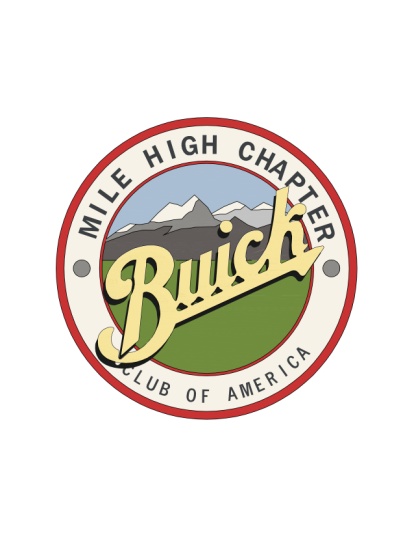 R E G I S T R A T I O N   F O R M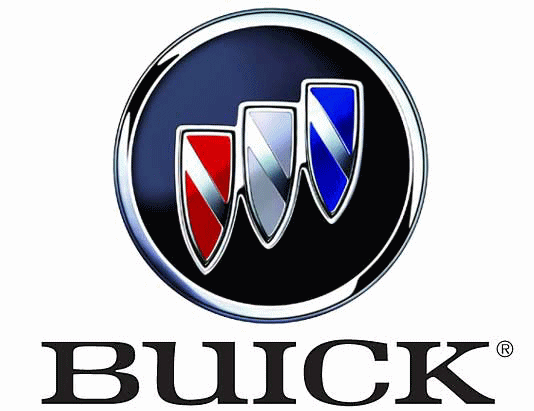 5TH ANNUAL ALL BUICK CAR SHOWCUT AND RETURN TO:  DAVID WOJAHN10869 BACKCOUNTRY DRIVE, HIGHLANDS RANCH, CO  80126 FOR INFORMATION CALL:  303-929-7753 OR E-MAIL:  DWojahn50@aol.comNAME ________________________________________________________________________________________________________ADDRESS ____________________________________________________________________________________________________CITY ___________________________________  STATE ___________________________  ZIP CODE  _________________________PHONE _______________________________________________  E-MAIL ________________________________________________YEAR ____________________  MODEL _______________________________  BODY STYLE ________________________________AWARD CLASS ______________   IS THIS VEHICLE COVERED BY AUTOMOBILE LIABILITY INSURANCE? (Y / N)  ______________PLEASE SUBMIT CAR SHOW REGISTRATIONS BY WEDNESDAY, SEPTEMBER 6, 2017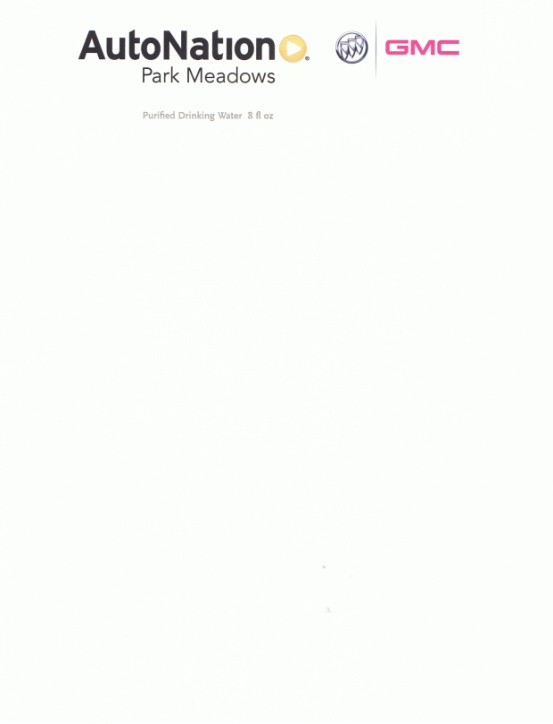 2017 ALL BUICK CAR SHOWPLEASE INCLUDE YOUR AWARD CLASS ON THE REGISTRATION FORMClass A:  1939 & OLDERClass B:  1940’s Class C:  1950’sClass D:  1960’sClass E:  1970’s & 1980’sClass F:  1990 & NEWERClass G:  Muscle CarProject cars or “restoration-in-progress” cars are always welcome at our show and should register in one of the award classes listed above.We have added a Muscle Car Class this year for those bringing a muscle car to the show.  Please select the award class that fits your car and include the letter designation of that class on the Registration Form (A, B, C, D, E, F, or G).  Cars will be grouped and parked according to their award class, which will make the voting process easier.  Winners will be chosen based on popular vote with a “Best in Class” award given for classes A-G.  In addition, the following special recognition awards will be given:BEST ENGINE PEOPLE’S CHOICE – PRE 1960PEOPLE’S CHOICE – POST 1960DEALER’S CHOICERegistrations will be accepted at the show but pre-registration is requested to help us allocate enough parking space for each award class.  ALL Buick owners are invited to participate in the show, regardless of the year, model, or condition of your Buick.  All Buicks are welcome!